TOWN OF QUINTANA, TEXASSteve Alongis, MayorDebbie Alongis, Position 5	Alan Petrov, City Attorney	Tammi Cimiotta, City Sec/Adm.Shari Wright, Position 2, Mayor Pro Tem/EMCMike Cassata, Position 1Mike Fletcher, Position 3	Joe Mento, Position 4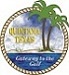 TOWN OF QUINTANA AGENDAREGULAR COUNCIL MEETINGTuesday, June 18, 2019 at 6:00pmMeeting location at Quintana Town Hall, 814 N. Lamar, Quintana, TX. 77541Persons with disabilities who plan to attend this meeting and who may need auxiliary aids or services are requested to contact the City Secretary’s office (979-233-0848), two working days prior to the meeting for appropriate arrangements.Item 1: Meeting called to orderItem 2: Pledge of Allegiance Any item requiring a Public Hearing will allow citizens/visitor to speak at the time that item appears on the agenda as indicated by a Public Hearing.  Items that are subject matter to the jurisdiction of the Town Council include Town policy and legislative issues. Issues regarding daily operational or administrative matters should first be dealt with at the administrative level by calling Town Hall at 979-233-0848 during regular business hours. Please remember that the Texas Penal Code Section 42.05. DISRUPTING MEETING OR PROCESSION states that (a) A person commits an offense if, with intent to prevent or disrupt a lawful meeting, procession, or gathering, he/she obstructs or interferes with the meeting, procession, or gathering by physical action or verbal utterance. And that (b) an offense under this section is a Class B misdemeanor.Item 3:  Discuss, Consider, and Possible approval of Minutes from May 21, 2019 Regular Council 	MeetingItem 4: Discuss, Consider and Possible approval of May 2019 FinancialsItem 5: Discuss, Consider and Possible approval for Town of Quintana to contract Southern Gulf Solutions, 	for debris removal in the event of an emergency incident, Ordinance attachedItem 6: Discuss, Consider and Possible approval for changes or updates on Water Quality Project Phase 1 	for Town of Quintana with Cobb FendleyExecutive Session – as necessary:	Pursuant to Texas Government Code, Section 551.071, Concerning Consultation with Attorney and Section 551.072, Deliberations Concerning Real Property.Item 7: Discuss, Consider and Possible approval of Purchase and Sale Agreement, ROW Permit, and	Pipeline Easement with FLNG, and/or Updates on Freeport LNG Pipeline project at or around 	Holley Street, City AttorneyCouncil UpdatesItem 8: AdjournIn compliance with the Americans with Disabilities Act, if you plan to attend this public meeting and you have a disability that requires special arrangements, please contact City Secretary, Tammi Cimiotta at 979-233-0848 at least 24 hours prior to the meeting so that reasonable accommodations can be made to assist in your participation in the meeting. The Municipal Building is wheel chair accessible from the front entrance. Special seating will be provided in the Council Chambers. I hereby certify that a true and correct copy of the foregoing “Notice of Council Meeting “for the Town of Quintana was posted within its corporate limits of the Town of Quintana, at 814 N. Lamar, Quintana, Texas, on the11th day of June 2019 at 4:30 pm, the same being at least 72 hours prior to the time and date of the above-mentioned meeting. ________________________________Mayor Steve AlongisRemoved from public posting on this _____ day of June, 2019.ATTEST:________________________________Tammi CimiottaCity Sec/Administrator814 N. LamarQuintana, TX. 77541www.quintanatx.org 